РОССИЙСКАЯ ФЕДЕРАЦИЯРОСТОВСКАЯ ОБЛАСТЬМУНИЦИПАЛЬНОЕ ОБРАЗОВАНИЕ «ШОЛОХОВСКОЕ ГОРОДСКОЕ ПОСЕЛЕНИЕ»АДМИНИСТРАЦИЯ ШОЛОХОВСКОГО ГОРОДСКОГО ПОСЕЛЕНИЯПОСТАНОВЛЕНИЕот 15.03.2024 № 56р.п. ШолоховскийОб утверждении отчета о финансировании и освоении проводимых программных мероприятий муниципальной программы Шолоховского городского поселения «Охрана окружающей среды и рациональное природопользование» за 2023 годВ соответствии с бюджетным законодательством Российской Федерации, постановлением Администрации Шолоховского городского поселения от 06.11.2018 № 227 «Об утверждении Порядка разработки, реализации и оценки эффективности муниципальных программ Шолоховского городского поселения», Администрация Шолоховского городского поселенияпостановляет:1. Утвердить отчет о финансировании и освоении проводимых программных мероприятий по муниципальной программе Шолоховского городского поселения «Охрана окружающей среды и рациональное природопользование» за 2023 год согласно приложению к настоящему постановлению.2. Настоящее постановление вступает в силу с момента  официального опубликования и подлежит размещению на официальном сайте Администрации Шолоховского городского поселения.3. Контроль за исполнением постановления оставляю за собой.          Глава АдминистрацииШолоховского   городского поселения                                        О.П. Снисаренко                                                                                                                                                                         Приложение                                                                                                                                                         к постановлению                                                                                                                                                        Администрации                                                                                                                                                Шолоховского городского поселения	                                                                              от 15.03.2024 № 56Отчет реализации муниципальной программы за 2023 год (за весь период реализации программы) «Охрана окружающей среды и рациональное природопользование» Сведения  об использовании местного бюджета, областного бюджета, федерального бюджета и внебюджетных источников на реализацию муниципальной программы «Охрана окружающей среды и рациональное природопользование»   за  2023 г.Главный   специалист	Я.В. ГурееваОценка эффективности реализации муниципальной программы «Охрана окружающей среды и рациональное природопользование»Муниципальная программа Шолоховского городского поселения «Охрана окружающей среды и рациональное природопользование» утверждена постановлением Администрации Шолоховского городского поселения от 01.12.2022г. № 283 (Далее-Программа).Основная цель Программы - снижение общей антропогенной нагрузки на окружающую среду и сохранение природных экосистем.Основные задачи Программы: - обеспечение защищенности окружающей среды в условиях дальнейшего экономического развития посредством снижения негативного воздействия на окружающую среду при осуществлении хозяйственной и иной деятельности;- оценка состояния окружающей среды с целью предотвращения негативного воздействия на окружающую среду при осуществлении хозяйственной и иной деятельности, а также при чрезвычайных ситуациях природного и техногенного характера; - повышение экологической культуры населения, обеспечение его объективной информацией о состоянии окружающей среды.На реализацию мероприятий муниципальной Программы Шолоховского городского поселения «Охрана окружающей среды и рациональное природопользование» в 2023 году было запланировано 2172,5 тыс. рублей, исполнение составило 2162,2  тыс. рублей, в том числе:- на услуги строительного контроля за выполнением строительных работ подрядной организацией на объекте: "Обустройство мест (площадок) накопления твердых коммунальных отходов в р.п.Шолоховский, Белокалитвинского района, Ростовской области" запланированные средства в размере 13,2 тыс.руб. -  исполнены в полном объеме.	- по мероприятию «Ликвидация несанкционированных свалок» плановое назначение 1400 тыс. руб. выполнено в размере 1399,9 тыс. руб.- по расходам на реализацию инициативных проектов «Обустройство мест (площадок) накопления твердых коммунальных отходов в р.п. Шолоховский, Белокалитвинского района, Ростовской области: ул. Советская 21, Кирова 44, Молодежная 1»  предусмотрено 759,3 тыс. руб. Подрядной организацией выполнены работы на 749,1 тыс.руб, в том числе израсходованы:средства областного бюджета – 694,6 тыс. рублей;инициативные платежи – 39,50 тыс.руб.;средства местного бюджета – 15,0 тыс. рублей. Общий процент выполнения Программы составил 99,5  процента. Мероприятия выполнены в пределах фактически предъявленных расходов. Муниципальная Программа Шолоховского городского поселения «Охрана окружающей среды и рациональное природопользование»  является эффективной.          Главный   специалист                                                                    Я.В. Гуреева№ п/пНаименование основного мероприятия,мероприятия ведомственной целевой программы,контрольного события программыОтветственный 
исполнитель  
  (ФИО)Результат реализации мероприятия (краткое описание)Фактическая дата начала   
реализации 
мероприятияФактическая дата окончания
реализации  
мероприятия, 
наступления  
контрольного
событияРасходы местного бюджета на реализацию муниципальной
программы, тыс. руб.Расходы местного бюджета на реализацию муниципальной
программы, тыс. руб.Заключено   
контрактов на отчетную дату, тыс. руб. 
№ п/пНаименование основного мероприятия,мероприятия ведомственной целевой программы,контрольного события программыОтветственный 
исполнитель  
  (ФИО)Результат реализации мероприятия (краткое описание)Фактическая дата начала   
реализации 
мероприятияФактическая дата окончания
реализации  
мероприятия, 
наступления  
контрольного
событияПреду-смотреноМуни-ципальной программойфакт на отчетную дату <1>Заключено   
контрактов на отчетную дату, тыс. руб. 
1223456781Муниципальная программа  «Охрана окружающей среды и рациональное природопользование» Муниципальная программа  «Охрана окружающей среды и рациональное природопользование» Муниципальная программа  «Охрана окружающей среды и рациональное природопользование» Муниципальная программа  «Охрана окружающей среды и рациональное природопользование» Муниципальная программа  «Охрана окружающей среды и рациональное природопользование» Муниципальная программа  «Охрана окружающей среды и рациональное природопользование» Муниципальная программа  «Охрана окружающей среды и рациональное природопользование» Муниципальная программа  «Охрана окружающей среды и рациональное природопользование» 1Подпрограмма 1  «Охрана окружающей среды в Шолоховском городском поселении»Заведующий сектором по земельным и имущественным отношениям01.01.202331.12.20232172,52162,21.1Основное  мероприятие                   1.1.1Экологическое просвещение и формирование экологической культуры, обеспечение информацией о состоянии окружающей среды01.01.202331.12.20230,00,01.1.2Расходы на осуществление строительного контроля и авторского надзора при реализации проектов01.01.202331.12.202313,213,21.1.3Ликвидация несанкциони-рованных свалок01.01.202331.12.20231400,01399,91.1.4Расходы на реализацию инициативных проектов01.01.202331.12.2023759,3749,12Подпрограмма 2. «Формирование комплексной системы управления отходами и вторичными материаль-ными ресурсами на территории Шолоховского городского поселения»Заведующий сектором по земельным и имущественным отношениям01.01.202331.12.20230,00,02.1Основное  мероприятие           2.1.1Осуществление учета объектов размещения отходов производства и потребления01.01.202331.12.20230,00,02.1.2Охват населения планово-регулярной системой сбора и вывоза твердых коммунальных отходов01.01.202331.12.20230,00,0Итого по муниципальной
программе2172,52162,2СтатусНаименование муниципальной программы, подпрограммы 
муниципальной программы,основного мероприятия,мероприятия ВЦПИсточники финансированияОбъем расходов, предусмотренных муниципальной программой 
(тыс. руб.)Фактические 
расходы (тыс. руб.) 12345Муниципальная
программа      «Охрана окружающей среды и рациональное природопользование»всего                 2172,52162,2Муниципальная
программа      «Охрана окружающей среды и рациональное природопользование»областной бюджет    704,1694,6Муниципальная
программа      «Охрана окружающей среды и рациональное природопользование»инициативные платежи40,039,5Муниципальная
программа      «Охрана окружающей среды и рациональное природопользование»местный бюджет 1428,41428,1Подпрограмма 1«Охрана окружающей среды в Шолоховском городском поселении»«Охрана окружающей среды в Шолоховском городском поселении»«Охрана окружающей среды в Шолоховском городском поселении»«Охрана окружающей среды в Шолоховском городском поселении» Основное  мероприятие 1Экологическое просвещение и формирование экологической культуры, обеспечение информацией о состоянии окружающей средывсего                 0,00,0 Основное  мероприятие 1Экологическое просвещение и формирование экологической культуры, обеспечение информацией о состоянии окружающей средыобластной бюджет    0,00,0 Основное  мероприятие 1Экологическое просвещение и формирование экологической культуры, обеспечение информацией о состоянии окружающей средыинициативные платежи0,00,0 Основное  мероприятие 1Экологическое просвещение и формирование экологической культуры, обеспечение информацией о состоянии окружающей средыместный бюджет 0,00,0Основное  мероприятие 2Расходы на осуществление строительного контроля и авторского надзора при реализации проектоввсего                 13,213,2Основное  мероприятие 2Расходы на осуществление строительного контроля и авторского надзора при реализации проектовобластной бюджет    0,00,0Основное  мероприятие 2Расходы на осуществление строительного контроля и авторского надзора при реализации проектовинициативные платежи0,00,0Основное  мероприятие 2Расходы на осуществление строительного контроля и авторского надзора при реализации проектовместный бюджет 13,213,2Основное  мероприятие 3Ликвидация несанкционированных свалоквсего                 1400,01399,9Основное  мероприятие 3Ликвидация несанкционированных свалокобластной бюджет    0,00,0Основное  мероприятие 3Ликвидация несанкционированных свалокинициативные платежи0,00,0Основное  мероприятие 3Ликвидация несанкционированных свалокместный бюджет 1400,01399,9Основное  мероприятие 4Расходы на реализацию инициативных проектоввсего                 759,3749,1Основное  мероприятие 4Расходы на реализацию инициативных проектовобластной бюджет    704,1694,6Основное  мероприятие 4Расходы на реализацию инициативных проектовинициативные платежи40,039,5Основное  мероприятие 4Расходы на реализацию инициативных проектовместный бюджет 15,215,0Подпрограмма 2«Формирование комплексной системы управления отходами и вторичными материальными ресурсами на территории Шолоховского городского поселения»всего                 0,00,0Подпрограмма 2«Формирование комплексной системы управления отходами и вторичными материальными ресурсами на территории Шолоховского городского поселения»областной бюджет    0,00,0Подпрограмма 2«Формирование комплексной системы управления отходами и вторичными материальными ресурсами на территории Шолоховского городского поселения»инициативные платежи0,00,0Подпрограмма 2«Формирование комплексной системы управления отходами и вторичными материальными ресурсами на территории Шолоховского городского поселения»местный бюджет 0,00,0Основное  мероприятие 2.1Осуществление учета объектов размещения отходов производства и потреблениявсего                 0,00,0Основное  мероприятие 2.1Осуществление учета объектов размещения отходов производства и потребленияобластной бюджет    0,00,0Основное  мероприятие 2.1Осуществление учета объектов размещения отходов производства и потребленияинициативные платежи0,00,0Основное  мероприятие 2.1Осуществление учета объектов размещения отходов производства и потребленияместный бюджет 0,00,0Основное  мероприятие 2.2Охват населения планово-регулярной системой сбора и вывоза твердых коммунальных отходоввсего                 0,00,0Основное  мероприятие 2.2Охват населения планово-регулярной системой сбора и вывоза твердых коммунальных отходовобластной бюджет    0,00,0Основное  мероприятие 2.2Охват населения планово-регулярной системой сбора и вывоза твердых коммунальных отходовинициативные платежи0,00,0Основное  мероприятие 2.2Охват населения планово-регулярной системой сбора и вывоза твердых коммунальных отходовместный бюджет 0,00,0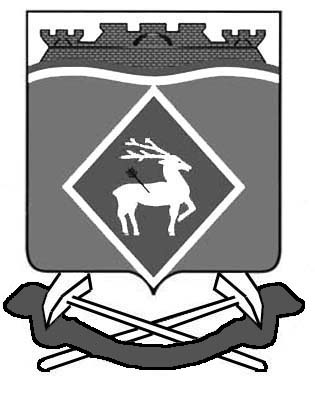 